Т Ш  Ö К Т Ö МР А С П О Р Я Ж Е Н И Еот   19 марта   2015 г                                                             №   4гт. Усогорск, Удорского районаРеспублика КомиО проведении публичных слушаний«Об исполнении бюджета МО ГП «Усогорск» за 2014год»  Руководствуясь ст. 28 федерального закона № 131-ФЗ от 06.10.2003г. «Об общих принципах организации местного самоуправления в РФ», Порядком организации и проведения публичных слушаний и Уставом МО ГП «Усогорск»,ОБЯЗЫВАЮ:1. Провести 09 апреля 2015 года в  городском поселении Усогорск в здании администрации МО ГП «Усогорск» с 17.00ч. публичные слушания  с повесткой дня:1.1. «Об исполнении бюджета муниципального образования городского поселения «Усогорск» за 2014 год».2. Руководителю администрации МО ГП «Усогорск» Кузнецову И.М. в соответствии с действующим законодательством обеспечить организацию и проведение публичных слушаний, указанных в п.1 настоящего распоряжения, с назначением ответственного лица.3. Настоящее распоряжение вступает в силу со дня его принятия и подлежит обнародованию и размещению на официальном сайте администрации МО ГП «Усогорск».Глава МО ГП «Усогорск» –председатель Совета поселения                                                Б. Н. Немчинов«Усогорск» каровмÖдчÖминлÖнмуниципальнÖй юконсаюралысь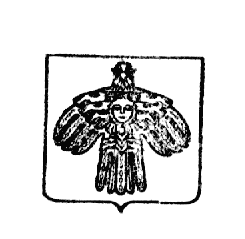 Глава муниципального образования городского поселения «Усогорск»